CENTRO DE ESTUDIOS CONFERRE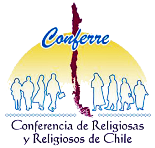                        Ficha Personal 2020FORMACION INICIAL(postulantado) ALUMNO(A): __________________________________________________________________			       (Apellido Paterno)		(Apellido Materno)			(Nombres)ETAPA FORMATIVA:      POSTULANTE (   )	    NOVICIO/A (   )	  PROFESO/A (   )CONGREGACION __________________________________________________________FECHA NACIMIENTO ___________________          NACIONALIDAD __________________R.U.T. ______________________   E-MAIL  ______________________________________TELEFONO ____________________  TELÉFONO CELULAR  _______________________ESTUDIOS:   Enseñanza Media o equivalente en su país: 	SI  (   )      	NO (   )                     Estudios superiores  ____________________________________________         Estudios en Conferre  __________________________________________FORMADOR(A)   _____________________________________________________________DOMICILIO  ________________________________________________________________TELEFONO ____________________  TELÉFONO CELULAR  _______________________E-MAIL         __________________________________FECHA        ___________________________________       CENTRO DE ESTUDIOS CONFERRE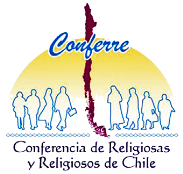                        Ficha Personal año 2020NOVICIADO ALUMNO(A): __________________________________________________________________			       (Apellido Paterno)		(Apellido Materno)			(Nombres)ETAPA FORMATIVA:                POSTULANTE (   )	    NOVICIO/A (   )	  PROFESO/A (   )CONGREGACION _____________________________________________________________FECHA NACIMIENTO ___________________          NACIONALIDAD ___________________R.U.T. ______________________   E-MAIL  ________________________________________TELEFONO ____________________  TELÉFONO CELULAR  _______________________ESTUDIOS:   Enseñanza Media o equivalente en su país: 	SI  (   )      	NO (   )                     Estudios superiores  ___________________________________________         Estudios en Conferre  __________________________________________FORMADOR(A)   _______________________________________________________________DOMICILIO  __________________________________________________________________TELEFONO ____________________  TELÉFONO CELULAR  _________________________E-MAIL         __________________________________FECHA        ___________________________________  CENTRO DE ESTUDIOS CONFERRE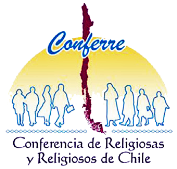                        Ficha Personal año 2020JUNIORADO ALUMNO(A): __________________________________________________________________			       (Apellido Paterno)		(Apellido Materno)			(Nombres)ETAPA FORMATIVA:                POSTULANTE (   )	     NOVICIO/A (   )	    PROFESO/A (   )CONGREGACION___________________________________________________________FECHA NACIMIENTO ___________________       NACIONALIDAD _____________________R.U.T. ______________________   E-MAIL  ________________________________________TELEFONO ____________________  TELÉFONO CELULAR  _______________________ESTUDIOS:   Enseñanza media o equivalente en su país: 	SI  (   )      	NO (   )                     Estudios superiores  ___________________________________________         Estudios en Conferre  __________________________________________FORMADOR(A)   ______________________________________________________________DOMICILIO  __________________________________________________________________TELEFONO ____________________  TELÉFONO CELULAR  _________________________E-MAIL         __________________________________FECHA        ___________________________________Adjuntar una foto tamaño carnéAdjuntar una foto tamaño cartaAdjuntar una foto tamaño carné